Fragebogen zur Unterrichtseinheit „Einordnung auf dem Grundstück“Deutsch lerne ich	seit meiner Geburt		seit der Kita                                                  seit der 1. Klasse                      seit …      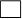 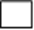 In meiner Freizeit/Familie spreche ich (Angabe der Sprache(n)) ___________________________________________________________________________Wie schätzt Du die Unterrichtseinheit „Einordnung auf dem Grundstück“ ein?							            Bitte nur ein Kästchen ankreuzen!Wie schätzt Du die neugestaltete Unterrichtseinheit „Einordnung auf dem Grundstück“ ein?allgemeine Fragensehr gutgutgeht soweniger gutgar nicht gutWie hat Dir die Einheit „Einordnung auf dem Grundstück“ insgesamt gefallen?War die Aufgabenstellung für dich sofort verständlich?Wie schätzt du deine Kompetenzen nach Bearbeitung der Aufgabe ein? Kreuze bitte an.Wie schätzt du deine Kompetenzen nach Bearbeitung der Aufgabe ein? Kreuze bitte an.Wie schätzt du deine Kompetenzen nach Bearbeitung der Aufgabe ein? Kreuze bitte an.Wie schätzt du deine Kompetenzen nach Bearbeitung der Aufgabe ein? Kreuze bitte an.Wie schätzt du deine Kompetenzen nach Bearbeitung der Aufgabe ein? Kreuze bitte an.Wie schätzt du deine Kompetenzen nach Bearbeitung der Aufgabe ein? Kreuze bitte an.Ich kann jetzt einen Lageplan lesen.Ich kann jetzt die GRZ und GFZ berechnen.Ich kann jetzt aus Gesetzestexten die Informationen entnehmen, die ich für meine Aufgabenbearbeitung brauche. Ich kann jetzt ein Gebäude auf einem Lageplan entsprechend der BauO einordnen.Ich kann jetzt einen Geschäftsbrief schreiben.Ich kann jetzt ein Gebäude auf einem Lageplan mit Auto-CAD einzeichnen. Schreibe bitte genau, womit du bei der Bearbeitung der Aufgabe Schwierigkeiten hattest!Schreibe bitte genau, womit du bei der Bearbeitung der Aufgabe Schwierigkeiten hattest!Schreibe bitte genau, womit du bei der Bearbeitung der Aufgabe Schwierigkeiten hattest!Schreibe bitte genau, womit du bei der Bearbeitung der Aufgabe Schwierigkeiten hattest!Schreibe bitte genau, womit du bei der Bearbeitung der Aufgabe Schwierigkeiten hattest!Schreibe bitte genau, womit du bei der Bearbeitung der Aufgabe Schwierigkeiten hattest!Für wie wichtig hältst du folgende Fähigkeiten in deinem zukünftigen Beruf?sehr wichtigwichtigneutralnicht so wichtigunwichtigGesetzestexte verstehen und anwendenmit Kunden kommunizieren (schriftlich oder mündlich)Fachbegriffe (z.B. Abstandsfläche, Grundflächenzahl) verstehen und anwenden Aufgabenblatt der Gesamtaufgabetrifft voll zutrifft zuneutraltrifft eher nicht zutrifft nicht zuDie Aufgabe ist für mich insgesamt gut verständlich.Ich weiß sofort, was ich tun soll.Aufgabenblatt „Gesetzestexte lesen und anwenden“trifft voll zutrifft zuneutraltrifft eher nicht zutrifft nicht zuDie Aufgabe ist für mich insgesamt gut verständlich.Ich weiß sofort, was ich tun soll.Die Arbeitsblätter helfen mir beim Lesen von Gesetzestexten.Aufgabenblatt „Geschäftsbriefe schreiben“trifft voll zutrifft zuneutraltrifft eher nicht zutrifft nicht zuDie Aufgabe ist für mich insgesamt gut verständlich.Ich weiß sofort, was ich tun soll.Die Arbeitsblätter helfen mir beim Schreiben von Geschäftsbriefen.